SUPPLEMENTARY DATASupplementary table 1. Main characteristics of the XP-C patients involved in the studyThe three patients had regular follow-up after initial diagnosis at the Dermatology Department, Pediatric Unit, Bordeaux Hospital (Reference Center for Rare diseases of the Skin) for careful examination of pre-cancerous lesions. Genotyping was performed on whole blood at the first visit, after obtaining informed consent from the parents. XPC gene analysis was performed by Sanger sequencing as previously described [60], and bi-allelism was confirmed by parental testing. Five different XPC gene defects were identified, each resulting in a premature stop, due to either a small deletion (XP-C1-homozygous XPC prevalent mutation, XP-C2-allele 2, XP-C3-allele 2) or a non-sense (XP-C3-allele 1). Such gene defects are the common rule in XPC disease [60]. RNA analysis was performed in patient 2, in order to confirm the splicing defect (allele 1: deletion at the splice site). Supplementary table 2. Reverse and forward primers used in RT-qPCR. The primers were used at a concentration of 2 µM in a mix with MESA Blue qPCR MASTER-MIX, distilled water and 5µL of each cDNA. Amplification integrity was checked at the end of each run by melting-curve analysis. Supplementary table 3. Measurement of LD50 for normal and XP-C primary fibroblasts upon exposure to different UVB-doses. LD50 represents the UVB dose that will reduce 50% of the in-vitro cell survival. It is calculated after short-cytotoxicity test that represents cellular viability vs. UVB doses. The results represent the average of three different experiments, n=3.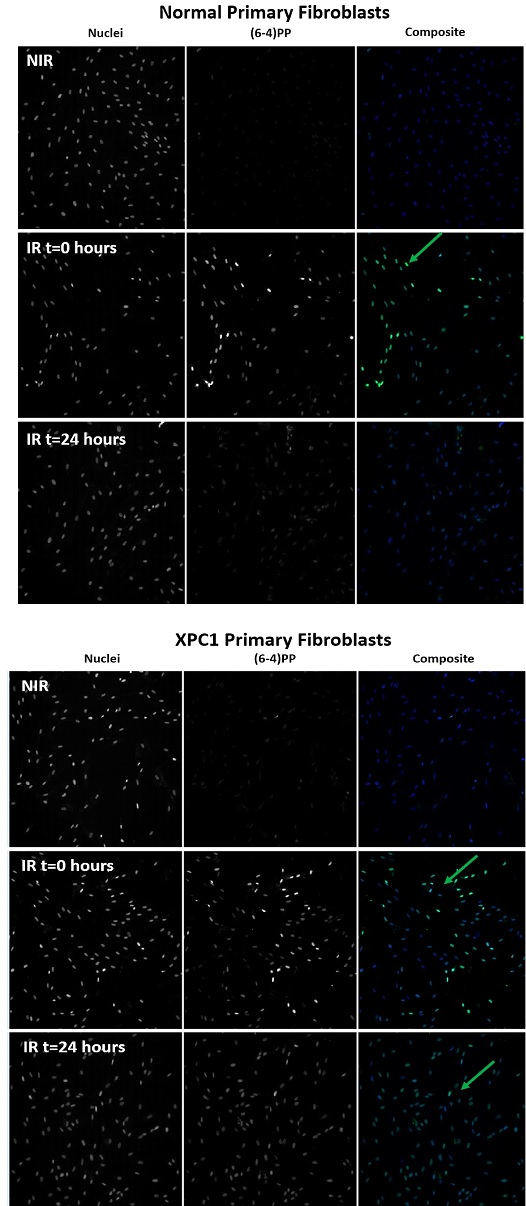 Supplementary figure 1. Immunocytochemistry images showing the 6-4PP photoproducts in normal and XP-C primary fibroblast, XP-C1. This was done at 0 and 24 hours post-UVB-irradiation where anti-(6-4) PP was used to detect how (6-4) PPs is repaired by time in control and mutated fibroblasts. Green color represents the presence of (6-4) PPs in the nuclei. Nuclei were visualized by Hoechst staining. As shown above, no lesions were detected in all fibroblasts without UVB stress. Upon UVB treatment, lesions appear at t=0 hours to be repaired almost completely in the normal fibroblasts but still present in XP-C fibroblast (XP-C1).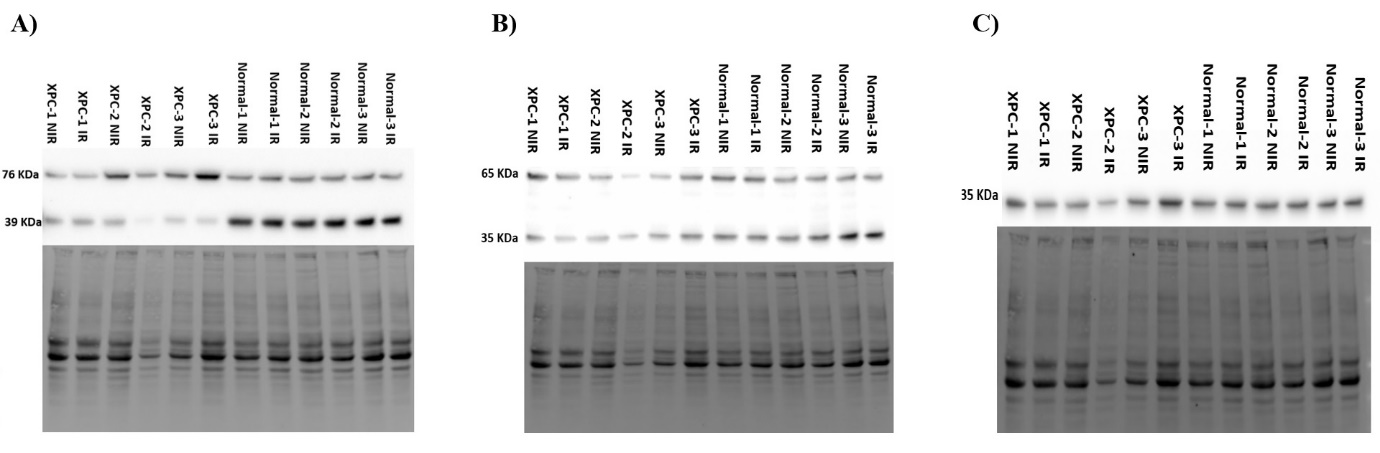 Supplementary figure 2. OGG1, MYH, and APE1 protein expression in normal and XP-C primary fibroblasts at basal and UVB-irradiation levels. A) OGG1 protein expression (76 and 39 KDa, 2 isoforms) is downregulated at basal and UVB-irradiation levels in XP-C fibroblasts compared to normal (N=3), B) MYH protein expression (65 and 35 KDa, complete and degraded protein) is downregulated at basal and UVB-irradiation levels in XP-C fibroblasts compared to normal (N=3), C) APE1 protein expression (35 KDa) is downregulated at basal and UVB-irradiation levels in XP-C2 fibroblast compared to normal (N=3). Proteins’ level intensities were detected at 4 hours post UVB-irradiation and were quantified using Image LabTM software. Target proteins’ expression was normalized to the total protein extract. IR, irradiated, NIR, Non-IrradiatedPatient idGeographic originMain clinical featuresXPC gene defect (NM_004628.4)Age at diagnosisXP-C1MoroccoEarly skin photosensitivityc.1643_1644del, p. (Val548Alafs*25) homozygous2 yXP-C2PortugalModerate skin photosensitivity - multiple lentigines[c.413-3delC, p.?], [c.1086del, p. (Ser363Alafs*163)]compound heterozygous14 yXP-C3West Indies/ChileSkin photosensitivity -multiple lentigines - precancerous lesions [c.1243C>T, p. (Arg415*)], [c.2287del, p.(Leu763Cys*4)]compound heterozygous6 yPrimersForward Reverse XPCCCATGAGGACACACACAAGGTCCAATGAACCACTTCACCAOGG1TGGAAGAACAGGGCGGGCTAATGGACATCCACGGGCACAGMYHCCAGAGAGTGGAGCAGGAACTTTCTGGGGAAGTTGACCAC APE1GCTGCCTGGACTCTCTCATCGCTGTTACCAGCACAAACGALIG3GCTCAGCAGGAGATGGTTTCTCTAGGTCCCGTGCCATATCXRCC1CAGCCCTACAGCAAGGACTCGCTGTGACTGGGGATGTCTTPolβGAGAAGAACGTGAGCCAAGCCGTATCATCCTGCCGAATCTFibroblastsLD50  J/cm²LD50 for all together J/cm²Normal N=30.1470.1355XP-C10.1790.1355XP-C20.0640.1355XP-C30.1520.1355